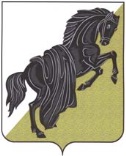 Собрание депутатовКаслинского муниципального районаПЯТОГО СОЗЫВАЧелябинской областиР Е Ш Е Н И Е от «16» апреля 2019 года №335                                                                  г.КаслиОб утверждении Отчета о деятельностиСобрания депутатов Каслинскогомуниципального района за 2018 годВ соответствии с пунктом 274 Регламента Собрания депутатов Каслинского муниципального района, утвержденного решением Собрания депутатов Каслинского муниципального района от 03.07.2018 №261, заслушав и обсудив отчет председателя Собрания депутатов Каслинского муниципального района Л.А.Лобашовой о деятельности Собрания депутатов Каслинского муниципального района за 2018 годСобрание депутатов Каслинского муниципального района РЕШАЕТ:1. Утвердить прилагаемый Отчет о деятельности Собрания депутатов Каслинского муниципального района за 2018 год.2. Опубликовать Отчет, утвержденный пунктом 1 настоящего решения в периодическом сборнике «Официальный вестник КМР».Председатель Собрания депутатов	       Каслинского муниципального района				                        Л.А.ЛобашоваУТВЕРЖДЕНрешением Собрания депутатов Каслинского муниципального районаот «16» апреля 2019 г. №335  Отчет о деятельности Собрания депутатов Каслинского муниципального района за 2018 годаРабота Собрания депутатов Каслинского муниципального района (далее –Собрание депутатов), депутатов и аппарата Собрания депутатов в 2018 году строилась в соответствии с Уставом Каслинского муниципального района, Регламентом Собрания депутатов, планами работ Собрания депутатов, действующим федеральным и областным законодательством. Реализуя поставленные на 2018 год задачи, было проведено 7 заседаний (в прошлом году 13), на которых было принято 94 решения. Из них 35 нормативных правовых актов. Чаще, чем обычно, мы прибегали к заочному голосованию, но только тогда, когда это было необходимо.8 раз утверждались изменения и дополнения в бюджет Каслинского муниципального района. Депутаты Собрания депутатов приняли активное участие в публичных слушаниях и обсуждении бюджета на 2019 год, после чего документ был утвержден на заседании Собрания депутатов.Один раз внесены изменения в Устав Каслинского муниципального района.Из наиболее значимых принятых нормативных правовых документов можно отметить:порядок деятельности общественных кладбищ и правил содержания мест захоронения на территории сельских поселений;внесение изменений в решение №252 от 2012 года «Об установлении значений коэффициентов К1 и К2, применяемых для определения размера арендной платы за использование земельных участков, государственная собственность на которые не разграничена на территории Каслинского муниципального района»;положение о предоставлении муниципального имущества, находящегося в собственности Каслинского муниципального района социально ориентированным некоммерческим организациям;внесение изменений и дополнений в положение о порядке формирования и использования муниципального дорожного фонда;внесение изменений и дополнений в положение об организации муниципального контроля за использованием и охраной недр;положение о муниципальном земельном контроле за использованием земель сельских поселений;положение об организации ритуальных услуг и содержании мест захоронения на территории сельских поселений Каслинского муниципального района и другие.В соответствии с Регламентом Собрания депутатов, все проекты решений проходили предварительное рассмотрение на заседаниях постоянных комиссий.В 2018 году:- было проведено 10 заседаний комиссии по бюджету, экономической политике и имущественным отношениям Собрания депутатов Каслинского муниципального района (председатель Широков В.В.), на которых, в том числе, рассмотрены следующие вопросы:1) внесение изменений и дополнений в бюджет Каслинского муниципального района на 2018 год и на плановый период 2019 и 2020 годов.В 2018 году бюджет всегда рассматривался в рамках исполнения муниципальных программ. Это можно назвать отличительной чертой обсуждения изменений и дополнений в бюджет;2) принятие положения о порядке организации и проведения торгов на право заключения договора на установку и эксплуатацию рекламной конструкции на недвижимом имуществе, находящемся в муниципальной собственности Каслинского муниципального района;3) распределение финансирования в рамках муниципальной программы «Формирование современной городской среды на 2018-2022 годы».Было принято решение о распределении денежных средств в сумме 9563200 рублей между Вишневогорским и Каслинским городскими поселениями пропорционально численности проживающих в них жителей. Денежные средства Каслинского городского поселения были направлены  на благоустройство дворовой территории и благоустройство общественной территории «Сквер Победы» в городе Касли;4) внесение изменений и дополнений в Программу приватизации имущества, находящегося в собственности Каслинского муниципального района, на 2018 год.Стоит отметить, что помещение в п.Пригородный, в котором располагался магазин, выдавалась пенсия, проводились выборы, единственный в населенном пункте. Эту торговую точку удалось сохранить благодаря сплоченности депутатского корпуса, так как она важна для местных жителей, особенно тех, кто не имеет возможности ездить в г.Касли. Городская администрация согласилась с этим решением. В рамках заседаний комиссии так же были рассмотрены изменения, промежуточные итоги и процесс реализации профильных муниципальных программ, таких как:Поддержка и развитие средств массовой информации;Формирование современной городской среды;Управление муниципальным имуществом и земельными ресурсами;Развитие малого и среднего предпринимательства;Развитие сельского хозяйства и многие другие.Депутаты - члены данной и других  комиссий принимали  участие, как в заседаниях балансовых комиссий, проводимых с целью экономного использования бюджетных средств и определения первоочередных задач, стоящих перед поселениями, так и в традиционных встречах главы Каслинского муниципального района с депутатским корпусом и жителями поселений нашего района. Эти встречи  были очень действенны, так как депутаты порой обращали внимание главы района Колышева И.В. на проблемы, которые требуют неотложного решения. Здесь следует отметить депутатов Широкова В.В., Конькова Г.Н. (Вишневогорское городское поселение), которые обратили внимание главы района на состояние детского сада «Солнышко». Они, за счет средств своих предприятий, отремонтировали зал этого детского сада, а по их просьбе был отремонтирован пищеблок. По настоятельной просьбе депутата Теплых А.А. (Багарякское сельское поселение) главой района были выделены финансовые средства на замену кровли досугового  центра в селе Багаряк. Депутаты Дятлов И.М., Щекатуров Г.А. (Тюбукское сельское поселение) решили вопрос газификации села Тюбук. В 2018 году была составлена проектно – сметная документация, пройдена экспертиза, газифицированы улицы Ленина и Кирова. Такие депутаты, как Слободчиков С.А. (Булзинское и Огневское сельское поселение), Мухаметшин Р.А. (Береговое сельское поселение), Сейпианов Г.М. (Григорьевское и Шабуровское селское поселение), Бакаев Д.Ю. (Маукское и Вишневогорское сельское поселение) поднимали важные вопросы, которые касаются каждодневной жизни жителей поселений: газификация, вывоз мусора, состояние дорог, водоснабжение и т.д. Было проведено 7 заседаний комиссии по социальной политике Собрания депутатов (председатель комиссии Фирсова Л.М.), на которых рассмотрены следующие вопросы:1) утверждение положения о порядке присвоения имен муниципальным предприятиям, организациям, учреждениям, наименований улицам, площадям, установки мемориальных досок, памятников и памятных знаков.Было принято решение о том, что вопросы с переименованием организаций, улиц, площадей решать осторожно, так как, учитывая опыт других территорий, этот вопрос может вызвать большой резонанс со стороны населения. Необходимо учитывать общественное мнение;2) об организации отдыха, оздоровления и занятости детей;3) о внесении изменений в Положение об Общественной молодежной палате.Во время обсуждения данного вопроса, а именно повышения максимальной возрастной планки до 35 лет, было немало споров среди депутатов, что демонстрирует ответственное отношение к принятию каждого решения;4) о Порядке назначения и проведения опроса граждан на территории Каслинского муниципального района;5) об обеспеченности учебниками обучающихся в образовательных организациях и т.д.Членами комиссии в 2018 году были рассмотрены промежуточные итоги профильных муниципальных программ, таких как:Профилактика безнадзорности и правонарушений несовершеннолетних;Развитие физической культуры и спорта;По работе с детьми и молодежью;Содействие деятельности общественных организаций;Поддержка и развитие дошкольного образования;Меры социальной поддержки молодых специалистов и многие другие.Следует отметить, что члены данной комиссии стали участниками открытых совещаний управления образования КМР, которые стали традиционными. Участвуя в данных совещаниях, члены комиссии более подробно видят, чем живут наши образовательные организации, их проблемы и пути их решения. Особенно активное участие в работе данной комиссии принимает депутат Гвоздев Н.М., Бабина Г.Б., Фирсова Л.М. Несмотря на разбросанность своего избирательного округа (это Маук, Вишневогорск, Касли) активно работает депутат Бакаев Д.Ю. У этих депутатов налажены прочные связи с учреждениями социальной сферы. Все депутаты, избранные в городе Касли и поселениях, помогают школьным и дошкольным организациям Касли и всего района в решении самых насущных проблем. Все депутаты, включая вышеназванных, а также Ласьков В.А., Чабриков В.В., Цепенников А.В., все депутаты поселений, по просьбе которых выделяются денежные средства на замену окон, линолеума, приобретение мебели в детские сады и т.д.При планировании работы Собрания депутатов было внесено всего несколько вопросов, касающихся Комиссии по природопользованию, земельным отношениям, аграрной политике и охране окружающей среды. Было проведено 2 заседания комиссии (председатель - Сейпианов Георгий Михайлович), на которых рассмотрены вопросы:1) об актуализации значений коэффициентов К1 и К2, применяемых для определения арендной платы за использование земельных участков, государственная собственность на которые не разграничена на территории Каслинского муниципального района;2) об организации муниципального контроля за использованием и охраной недр при добыче общераспространенных полезных ископаемых, а также при строительстве подземных сооружений, не связанных с добычей полезных ископаемых;3) о Порядке деятельности общественных кладбищ и правил содержания мест захоронения на территории сельских поселений.Члены комиссии настояли на том, чтобы порядок был максимально корректен, понятен и легко применим. В нем должно быть регламентированы: порядок захоронения, установки надмогильных сооружений и эксгумации останков; права и обязанности администрации Каслинского муниципального района; правила посещения общественных кладбищ, права и обязанности граждан; контроль и, главное, ответственность.Члены данной комиссии принимают активное участие в заседаниях других профильных комиссий, в частности по бюджету, экономической политике и имущественным отношениям, так как зачастую вопросы тесно связаны, и организовывать дополнительные заседания нецелесообразно. Аналогичная ситуация с рассмотрением муниципальных программ, представить, которые без рассмотрения вопросов финансирования каждой в отдельности взятой программы  невозможно.В 2018 году было проведено 3 заседания комиссии по инженерно-техническим инфраструктурам и инвестиционной политике Собрания депутатов (председатель Ласьков Валерий Александрович), на которых рассмотрены социально значимые вопросы:1) об организации водоснабжения в городе Касли.Стоит напомнить, что для обсуждения сложившейся ситуации на заседание были приглашены представители городской администрации и Совета депутатов. Так же были приглашены Власов М.Е.- директор ООО «Водоканал» и исполнительный директор МУП «Водоканал»  Викулов И.А.;2) о Порядке учета заявлений граждан о предоставлении жилого помещения по договору найма жилого помещения жилищного фонда социального использования;3) о Порядке управления наемными домами, все помещения в которых находятся в собственности Каслинского муниципального района и являющимися наемными домами и находящимися в собственности Каслинского муниципального района жилыми домами и другие.В рамках заседаний комиссии так же были рассмотрены изменения, промежуточные итоги и процесс реализации профильных муниципальных программ, таких как:Подготовка объектов жилищно-коммунального хозяйства Каслинского муниципального района к работе в зимних условиях;Обеспечение доступным и комфортным жильем граждан Российской Федерации» в Каслинском муниципальном районе;Безопасность дорожного движения;Организация транспортного обслуживания населения;Обращение с твердыми коммунальными отходами;Профилактика терроризма и экстремизма и др..По наиболее значимым документам, затрагивающим широкие интересы жителей, такие как внесение дополнений и изменений в Устав Каслинского муниципального района, а также утверждение и исполнение районного бюджета, в 2018 году было проведено 3 заседания публичных слушаний для вовлечения неравнодушных граждан в нормотворческий процесс.Прокуратурой города Касли осуществлялся постоянный контроль за законностью принятия нормативных правовых актов. Все проекты решений перед принятием на заседании Собрания депутатов направлялись в прокуратуру для проведения антикоррупционной экспертизы. За отчетный период прокуратурой был вынесен лишь один протест, который был незамедлительно рассмотрен и удовлетворен: Протест на решение Собрания депутатов Каслинского муниципального района от 3.06.2018 №259 «Об утверждении Положения об организации муниципального контроля за использованием и охраной недр при добыче общераспространенных полезных ископаемых, а также при строительстве подземных сооружений, не связанных с добычей полезных ископаемых на территории Каслинского муниципального района»;Большое внимание в 2018 году было уделено муниципальной программе «Формирование современной городской среды».Нельзя не сказать о том, что вопросы определения объектов для включения в программу и распределения финансовых средств вызвали серьезную дискуссию среди депутатов. Депутаты поддержали решение координационного совета, распределили деньги согласно этому решению.Озвучивать существовавшие на тот момент варианты и предложения сторон не стоит. Я напоминаю, что результатом стало решение Собрания депутатов №238, согласно которому 1 млн. 996 тыс. рублей было направлено на благоустройство общественной территории (сквер воинам интернационалистам) в п.Вишневогорск. 2 млн. 900 тыс. рублей отправились в город Касли на дворовые территории (ул.Стадионная 87 и 89). 4 млн. 550 т.р. рублей – потрачено на «Сквер Победы».Не обошли стороной вопросы доступности медицинской помощи жителям Каслинского муниципального района и предоставления платных и бесплатных медицинских услуг в ГБУЗ «Районная больница г.Касли».Согласно полученной информации, плавное увеличение количества платных услуг к количеству бесплатных обусловлено сокращениями в перечне бесплатных услуг, за которые платит ФОМС. В таком случае возмещение затрат больницы на оказание услуги на себя берет пациент. Ситуация по-другому складываться просто не может. Есть и дополнительные услуги, такие как индивидуальная палата, которые просто не могут быть бесплатными. За счет всех этих средств районная больница имеет возможность покрывать свои расходы и существовать, а медики получать достойную заработную плату.30 января 2018 года вышел первый номер Официального вестника Каслинского муниципального района. Соучредителем данного периодического печатного издания, которого стало Собрание депутатов Каслинского муниципального района. Благодаря этому мы имеем возможность экономить финансовые средства на публикации нормативных правовых документов и различной официальной информации. За 2018 год было выпущено в свет 38 номеров. Потрачено чуть менее 300 т.р. Что Значительно меньше ранее затрачиваемой суммы на публикации в газете «Красное знамя».Огромный список вопросов удалось решить за счет средств бюджета, о выделении которых ходатайствовали депутаты Каслинского муниципального района. Из, так называемого, депутатского фонда было потрачено более 1,5 млн. рублей (1 565 980,60 рублей) - музыкальная аппаратура и различная организационная техника, водонагреватели, насосы и посуда, сценические костюмы, спортивная форма и поездки на мероприятия, улучшение материальной базы, проведение ремонтных работ и замена окон, и многое другое. Всего почти 100 ходатайств.  Особое значение в деятельности Собрания придается взаимодействию с населением. Прием граждан ведут все депутаты, также проводятся выездные приемы и частные встречи, некоторые ведут прием в Депутатском центре. Анализируя тематику волнующих жителей вопросов, можно отметить, что первое место из года в год, занимают вопросы здравоохранения, газификации, уличное освещение, дороги, обеспеченность дровами, спил деревьев, обеспеченность жильем погорельцев и многие другие проблемы.  Здесь хочется отметить всех районных депутатов. В первую очередь хочется отметить депутата Чабрикова В.В., который очень часто помогает людям: безвозмездно обеспечивает дровами, решает вопросы с выделением леса для ремонта жилищ не только в городе, но и в районе, всегда помогает людям и организациям в решении насущных вопросов. Неоднократно поднимал вопрос об очистке реки Исток.Активно работают в своих округах в городе Ласьков В.А. и Гвоздев Н.М., Бабина Г.Б. и Цепенников А.В. К ним обращаются жители по самым разным вопросам и они достойно стараются решить их исходя из ситуации. Бакаев Д.Ю., решает многие вопросы на своей улице, проводит праздники, хотя она не входит в его избирательный округ. И таких примеров очень много. Это видно из тех отчетов, которые были опубликованы в газете «Красное знамя».  Депутаты Собрания депутатов рассказали своим избирателям, что они сделали за последние годы, а сделано немало, но еще многое предстоит сделать. Каждый депутат Собрания депутатов достоин самых высоких похвал. Отрадно отметить, что среди депутатского корпуса нет равнодушных людей. Председатель Собрания депутатовКаслинского муниципального района                                                    Л.А.Лобашова